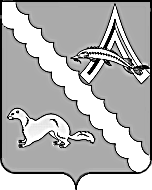 АДМИНИСТРАЦИЯ АЛЕКСАНДРОВСКОГО РАЙОНАТОМСКОЙ ОБЛАСТИПОСТАНОВЛЕНИЕВ соответствии с пунктом 2 части 13 статьи 15.1 Федерального закона от 27.07.2010 № 210-ФЗ «Об организации предоставления государственных и муниципальных услуг»,ПОСТАНОВЛЯЮ:1. Утвердить перечень муниципальных услуг, предоставление которых посредством комплексного запроса не осуществляется в многофункциональном центре предоставления государственных и муниципальных услуг, в соответствии с приложением к настоящему постановлению.2.Настоящее постановление вступает в силу с даты его официального опубликования (обнародования).3.Контроль за исполнением настоящего постановления возложить на Первого заместителя Главы Александровского района Мумбера В.П.Глава Александровского района 		    		                              	  И.С. КрыловКовалева О.Г.2-53-98Рассылка:Отдел экономикиОтдел ИЗОАдминистрация Александровского сельского поселения                                                                                              Приложение к постановлениюАдминистрации Александровского района                                                                                                                  Томской области от 19.11.2018 № 1383Перечень муниципальных услуг, предоставление которых посредством комплексного запроса не осуществляется в многофункциональном центре предоставления государственных и муниципальных услуг19.11.2018№ 1383     № 1383     с. Александровскоес. Александровскоес. АлександровскоеОб утверждении перечня муниципальных услуг, предоставление которых посредством комплексного запроса не осуществляется в многофункциональном центре предоставления государственных и муниципальных услуг  Об утверждении перечня муниципальных услуг, предоставление которых посредством комплексного запроса не осуществляется в многофункциональном центре предоставления государственных и муниципальных услуг  № п/пНаименование муниципальной услуги1Прием заявлений и выдача документов о согласовании переустройства и (или) перепланировки жилого помещения» на территории Александровского сельского поселения2Переводу жилых помещений в нежилые помещения и нежилых помещений в жилые помещения» на территории Александровского сельского поселения3Принятие решения о предварительном согласовании предоставления земельного участка4Предоставление в аренду без торгов земельных участков, находящихся в собственности муниципального образования «Александровский район», государственная собственность на которые не разграничена, расположенных на территории Александровского района5Предоставление в собственность без торгов земельных участков, находящихся в собственности муниципального образования «Александровский район», государственная собственность на которые не разграничена, расположенных на территории Александровского района6Предоставление земельного участка, находящегося в муниципальной собственности, а также земель государственная собственность на которые не разграничена, для индивидуального жилищного строительства7Предоставление в аренду или в безвозмездное пользование без торгов муниципального имущества, находящегося в казне Александровского района, за исключением земельных участков8Предоставление информации об объектах недвижимого имущества, находящихся в муниципальной собственности, предназначенных для сдачи в аренду